ΕΛΛΗΝΙΚΗ ΔΗΜΟΚΡΑΤΙΑ	ΝΟΜΟΣ ΛΑΣΙΘΙΟΥ 	ΔΗΜΟΣ ΙΕΡΑΠΕΤΡΑΣ	ΕΝΤΥΠΟ ΟΙΚΟΝΟΜΙΚΗΣ ΠΡΟΣΦΟΡΑΣ ΓΙΑΑΣΦΑΛΙΣΗ ΟΧΗΜΑΤΩΝ & ΜΗΧΑΝΗΜΑΤΩΝ ΕΡΓΟΥ, ΕΤΟΥΣ 2024Επωνυμία Οικονομικού Φορέα: …………………………………………………………………………………Δ/νση: ……………………………………….…………………………………………………………………………….ΑΦΜ: …………………………………… Νόμιμος Εκπρόσωπος: ……..……………………………………….Ημερομηνία: ………………………..……………………………………………………………………………………Ολογράφως η προσφερόμενη τιμή:…………………………………………………………………..…………………………………………………………α/αΑΡ.ΚΥΚΛΟΦΜΑΡΚΑΜΟΝΤΕΛΟ ΑΡ. ΠΛΑΙΣΙΟΥΕΙΔΟΣΦΟΡΟΛΟΓΙΣΙΜΟΙ ΙΠΠΟΙΥΠΗΡΕΣΙΑ ΜΙΚΤΑ ΑΣΦΑΛΙΣΤΡΑ ΕΩΣ ΑΠΟ 2/7/2024 ΕΩΣ 2/7/2025 (ΑΡΙΘΜΗΤΙΚΩΣ)ΜΙΚΤΑ ΑΣΦΑΛΙΣΤΡΑ ΕΩΣ ΑΠΟ 2/7/2024 ΕΩΣ 2/7/2025 (ΟΛΟΓΡΑΦΩΣ)1ANO-521DAELIMCB4  016KMYCB4BLS4C001158ΔΙΚΥΚΛΟ102.102KHH-4917LANCIALANCIA DELTAZLAB4400001096533ΕΠΙΒΑΤΙΚΟ1002.103ΚΗΗ-4915CITROENC3VF7SC8FP0CA545819ΕΠΙΒΑΤΙΚΟ1002.154ΚΗΗ-4916CITROENC3VF7SC8FP0CA545820ΕΠΙΒΑΤΙΚΟ1002.155ΚΗΗ-9773FIATFIAT DOBLOZFA26300006J33363ΕΠΙΒΑΤΙΚΟ1102.156AEE-294QJIANGT13LBBT131169B571720ΔΙΚΥΚΛΟ202.207AEE-295QJIANGT13LBBT131159B571711ΔΙΚΥΚΛΟ202.208AEE-296QJIANGT13LBBT131168B420178ΔΙΚΥΚΛΟ202.209HKX-3653 (ΚΑΡΟΤΣΑ)TRAILORSYY3AX (DA ΗΜΙΡΥΜΟΥΛΚΟΥΜΕΝΟ)VFNSYY3AX8RXX0159ΕΠΙΚΑΘΗΜΕΝΟ (ΚΑΡΟΤΣΑ)002.2010HKX-3654 (ΚΑΡΟΤΣΑ)TRAILORSYY3AX (DA ΗΜΙΡΥΜΟΥΛΚΟΥΜΕΝΟ)VFNSYY3AX8RXX0156ΕΠΙΚΑΘΗΜΕΝΟ (ΚΑΡΟΤΣΑ)002.2011ΤΑ-29335TS-INDUSTRIEWS/23DTVKH202240NK000003ΡΥΜΟΥΛΚΟΥΜΕΝΟΣ ΚΛΑΔΟΤΕΜΑΧΙΣΤΗΣ002.2012ΤΑ-29336TS-INDUSTRIEWS/23DTVKH202240NK000004ΡΥΜΟΥΛΚΟΥΜΕΝΟΣ ΚΛΑΔΟΤΕΜΑΧΙΣΤΗΣ002.2013KHH-4025MERCEDES3351 S4WDB9341611L369369ΕΛΚΥΣΤΗΡΑΣ & ΕΠΙΚΑΘΗΜΕΝΟ9602.2014KHH-4026MERCEDES3351 S 6Χ4 -934.16WDB9341611L370431ΕΛΚΥΣΤΗΡΑΣ & ΕΠΙΚΑΘΗΜΕΝΟ9602.2015KHH-4902MERCEDES-BENZ1824KWDB9525031L387001ΑΠΟΡΡΙΜΜΑΤΟΦΟΡΟ3802.2016KHH-4918ISUZUNPR75-VJAANPR75HA7100310ΑΠΟΡΡΙΜΜΑΤΟΦΟΡΟ3102.2017KHH-4919MITSUBISHIL200 - KA0T(AV1NAAA5NJ5A)MMCJNKB40D824539ΦΟΡΤΗΓΟ PICK-UP 4X41702.2018ΚΗΗ-4948NISSANNP300 NAVARAVSKBTND23U0162767Ανοικ. Φορτηγό 4X4 , 1tn1402.2019ΚΗΗ-4949IVECOIG160E2CAZCFA81MN402715160ΦΟΡΤΗΓΟ4002.2020ΚΗΗ-9768DAFL2EN3XLRAEL3700L512023ΥΔΡΟΦΟΡΑ4702.2021ΚΗΗ-9766FORDCHK1NM0KKXT6KMA97805ΑΠΟΡΡΙΜΑΤΟΦΟΡΟ6302.2022ΚΗΗ-9767PIAGGIOS90ZAPS90AGW00004264ΑΠΟΡΡΙΜΜΑΤΟΦΟΡΟ902.2023ΚΗΗ-9783ΚΑΟΥΣΗΣ Α.Ε.L2EN3XLRAEL2700L525279ΑΠΟΡΡΙΜ/ΦΟΡΟ4002.2024KHH-4934ISUZU-ΣΠΑΝΟΣ ΑΝΤΩΝΙΟΣN2R-75D -B8CHMC0262CEJAANPR75HJ7101936ΦΟΡΤΗΓΟ-ΓΕΡΑΝΟΦΟΡΟ3102.2025ΚΗΗ-4941FORDCHK1 1833NM0KKXTP6KLL96335ΑΠΟΡΡΙΜΜΑΤΟΦΟΡΟ5402.2026KHI-8745IVECO160E25 H ML 160E25 - A1NM02_TMC160C160DSZCFA1MJ0402558219ΑΠΟΡΡΙΜΜΑΤΟΦΟΡΟ3102.2027KHI-8750MERCEDES-BENZ----WDB9301421L383760ΑΠΟΡΡΙΜΜΑΤΟΦΟΡΟ7202.2028KHY-4789FIAT-IVECO150 E18  044ZCFA1LD0002170120ΑΠΟΡΡΙΜΜΑΤΟΦΟΡΟ3502.2029KHY-9805MITSUBISHIL200  007 - K74TCENDFL6MMBCNK7OYD023416Φορτηγό1702.2030KHY-9806FIAT-IVECOA1LD00/1  067ZCFA1LD0002325390ΑΠΟΡΡΙΜΜΑΤΟΦΟΡΟ3502.2031KHY-9812MERCEDES1828 K  630 - 952.50WDB9525031K728908ΑΠΟΡΡΙΜΜΑΤΟΦΟΡΟ3802.2032KHY-9813NISSANCABSTAR  209-TL45/2VWASBFTL012148943ΑΠΟΡΡΙΜΜΑΤΟΦΟΡΟ1802.2033KHY-9818NISSANPICK-UP  140JN1BPGD22U0033341ΦΟΡΤΗΓΟ1602.2034KHY-9823MERCEDES1832 K  949-  932.00WDB9320031L082779ΑΠΟΡΡΙΜΜΑΤΟΦΟΡΟ7202.2035KHY-9824MERCEDES1832 K  949 (932.00)WDB9320031L082546ΑΠΟΡΡΙΜΜΑΤΟΦΟΡΟ7202.2036KHY-9825MITSUBISHITD  OOB--FB83BE4SLTYBFB83BE4DT02966ΦΟΡΤΗΓΟ ΑΝΑΤΡΕΠΟΜΕΝΟ1802.2037KHY-9849DAIMLER-CHRYSLER1828 K - 952.50WDB9525031K802732ΑΠΟΡΡΙΜΜΑΤΟΦΟΡΟ3802.2038ΚΗΙ-6457Citroen Jumper VF77BTMNB17426084ΑΣΘΕΝΟΦΟΡΟ1402.2039KHY-9833IVECO-MAGIRUS----WJMBIVMT00C064099ΦΟΡΤΗΓΟ5702.2040ME-98189DAIMLER CHRYSLER1222/36 4X2WDB9700531L225558ΚΑΔΟΠΛΥΝΤΗΡΙΟ21802.2041ME-122009MERCEDES BENZUNIMOG U2450L/38WDB4371361W175735ΠΥΡΟΣΒΕΣΤΙΚΟ24102.2042ΜΕ-142071JCB430 TAB5-55JCB3CX4TJM3012758ΕΚΣΚΑΦΕΑΣ7502.2043ME-111574NISSANF24.25.45 (CABSTAR 45.13)VWASHTF2481061352ΚΑΛΑΘΟΦΟΡΟ13002.2044ME-114556RCMBOXER D172289ΣΑΡΩΘΡΟ1302.2045ME-39504FOREDIL MACHINEAMBIENTE CE6484ΕΚΣΚΑΦΕΑΣ ΦΟΡΤΩΤΗΣ11302.2046ME-39507CATERPILARD6H4LG00954ΠΡΟΩΘΗΤΗΣ ΓAIΩΝ16502.2047ME-75028DULEVO5000A5000A00590/50101896ΣΑΡΩΘΡΟ10202.2048ΜΕ-143989VENIERI1810(7.63D)VEN01810AMHD18058ΦΟΡΤΩΤΗΣ12202.2049ΜΕ-143990ΒΟΒCATS-86B56R11188ΦΟΡΤΩΤΑΚΙ10502.2050AEB-613HONDAJC33MLHJC33AX65209319ΔΙΚΥΚΛΟ202.2551AEB-614HONDAJC33MLHJC33A065205926ΔΙΚΥΚΛΟ202.2552KHH-4904FORDFUSIONWF0UXXGAJU4C45350ΕΠΙΒΑΤΗΓΟ1102.2553KHH-4905FIAT-IVECOML150E24ZCFA1LJ0102395186ΦΟΡΤΗΓΟ3502.2554KHH-4910MAZDAB2500 4X2JMZUF1YL200716125ΦΟΡΤΗΓΟ1702.2555KHH-4911MAZDAB2500 CABPLUS 4Χ4JMZUN8D320W126234ΦΟΡΤΗΓΟ1702.2556KHH-4912MITSUBISHIL200MMBCNK6401D049506ΦΟΡΤΗΓΟ1702.2557KHH-4913MITSUBISHIL200MMBCNK740XD019516ΦΟΡΤΗΓΟ 4x41702.2558KHH-4914MITSUBISHIL200MMBCNK6401D055485ΦΟΡΤΗΓΟ1702.2559KHI-8746MITSUBISHIL200MMBYNK740WD055256ΦΟΡΤΗΓΟ 4x41702.2560KHI-8719TOYOTAKLH28L-SBMRHWJT121JK2800019954ΦΟΡΤΗΓΟ1702.2561ΚΗΗ-9774NISSANNP300 NAVARAVSKBTND23U0165513Ανοικ. Φορτηγό 4X4 , 1tn1402.2562TME-1684DAYTONADY50AXG8DY050DD7013141ΔΙΚΥΚΛΟ102.2563ME-84548DAIMLER CHRYSLER930.20 (2541L 6X2)WDB9302031L095872ΑΠΟΦΡΑΚΤΙΚΟ40802.2564ΜΕ-142061JCB8025ZTSJCB08025LJ2696606ΕΚΣΚΑΦΕΑΣ-ΦΟΡΤΩΤΗΣ1002.2565KHH-4940MITSUBISHIKB121MMCENKB409D005885ΦΟΡΤΗΓΟ1702.2566ANX-867SUZUKI P.T. INDSHOGUNMHDFD110DVJ437155ΔΙΚΥΚΛΟ102.2567ME-114591JCB8018JCB08018J81321305ΕΚΣΚΑΦΕΑΣ2002.2568KHI-8703NISSANPRIMERA ESJNBAAP10V0466682ΕΠΙΒΑΤΙΚΟ1102.3069KHI-8705NISSANNISSAN KUBISTAR N1VNVF10SAFUU030308ΦΟΡΤΗΓΟ1102.3070KHI-8706NISSANNISSAN KUBISTAR N1VNVF10SAFUU030307ΦΟΡΤΗΓΟ1102.3071KHI-8708MANTGS 26.360 6X4 BBWMA26SZZ59M536004ΑΝΑΤΡ ΦΟΡΤΗΓΟ6302.3072KHI-8709VOLVOFEYV2VBLOAX9B540151ΦΟΡΤΗΓΟ4302.3073KHI-8710NISSANCPUD22TJN1CPUD22U0162734ΦΟΡΤΗΓΟ1602.3074KHI-8743NISSANAPUD22TJN1APUD22U0056251ΦΟΡΤΗΓΟ1602.3075KHI-8744NISSANKUBISTARVNVF10SAFUU032632ΦΟΡΤΗΓΟ1102.3076KHY-2492MITSUBISHIL200U11TUNSIGJMBONK110LP000424ΦΟΡΤΗΓΟ1102.3077KHY-9803FIAT-IVECOMP 190E 30W   030WJMB1VMT00C063579ΦΟΡΤΗΓΟ ΑΝΑΤΡΕΠΟΜΕΝΟ5702.3078KHY-9811MITSUBISHIL200  011-K74TCENDFL6MMBCNK740YDO28940ΦΟΡΤΗΓΟ (Πυροσβεστικό)1702.3079KHY-9817MITSUBISHICANTER  032-FB634D4SLTYBFB634D4DS21232ΦΟΡΤΗΓΟ ΑΝΑΤΡΕΠΟΜΕΝΟ1802.3080KHY-9819RENAULTKANGOO  668- FCOBAFVF1FC0BAF31901159ΦΟΡΤΗΓΟ ΚΛΕΙΣΤΟ1002.3081KHY-9838MITSUBISHIPAJERO (JEEP)JMP0NH77W1X008013ΕΠΙΒΑΤΙΚΟ1402.3082ME-110252CATERPILLARD4KCAT00D4KEMMM00426ΠΡΟΩΘΗΤΗΣ ΓΑΙΩΝ8502.3083ME-114558JCB3SX4JCBCX04V91616783ΕΚΣΚΑΦΕΑΣ - ΦΟΡΤΩΤΗΣ8602.3084ME-114559JCB4362JCB43620A91410475ΦΟΡΤΩΤΗΣ17502.3085ME-39508JCB3CX43CX-4/320302/PΕΚΣΚΑΦΕΑΣ ΦΟΡΤΩΤΗΣ7502.2086ME-39524KOMATSUWB93R-2FKI93F20898ΕΚΣΚΑΦΕΑΣ-ΦΟΡΤΩΤΗΣ9702.3087ME-90935VOLVOG710BX037844XΙΣΟΠΕΔΩΤΗΣ ΓΑΙΩΝ16902.3088ME-90948CASE40XTJAF412320ΦΟΡΤΩΤΑΚΙ5602.3089ME-90949INGERSOLL RAND ABGDD-14188680ΟΔΟΣΤΡΩΤΗΡΑΣ2002.3090ME-90950MERLODBM 2500 EVB5336168ΑΥΤΟΦΟΡΤΩΝΟΜΕΝΗ ΜΠΕΤΟΝΙΕΡΑ8702.3091ME-98176BOBCATS 250531011279ΦΟΡΤΩΤΑΚΙ7202.3092AEI-187QJIANG KEEWAYMATRIX PLUS CI - L23LBBL23009FB599402ΔΙΚΥΚΛΟ202.5093KHH-4932SUZUKIJIMNY- FJ- B43V-5MTJSAFJB43V00660142ΔΗΜΟΤΙΚΗ ΑΣΤΥΝΟΜΙΑ902.5094KHI-8742NISSANNV200VSKYBAM20U0004277ΦΟΡΤΗΓΟ ΚΛΕΙΣΤΟ1002.7095KHY-9814HYUNDAIMATRIX  595KMHPM81CP2U074612ΕΠΙΒΑΤΗΓΟ1102.7096KHY-9822HYUNDAIH-1  749NLJWWH7WP5Z032225ΛΕΩΦΟΡΕΙΟ1602.7097KHY-9830MAZDAB2600JMZUF8UE200719978ΦΟΡΤΗΓΟ PICK-UP1702.7098KHY-9839MITSUBISHIL200 007MMBCNK740OYD036804ΦΟΡΤΗΓΟ (Πυροσβεστικό)1702.7099KHY-9842FIAT-IVECOA 45-12ZCF04580105284384ΛΕΩΦΟΡΕΙΟ1802.70ΣΥΝΟΛΟΣΥΝΟΛΟΣΥΝΟΛΟΣΥΝΟΛΟΣΥΝΟΛΟΣΥΝΟΛΟΣΥΝΟΛΟΣΥΝΟΛΟΟ Προσφέρων_________________________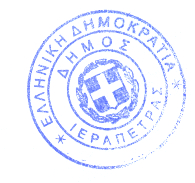 